October1	St Remigius, 533Pennsylvania (The Episcopal Church) The Rt Revd Daniel Gutierrez Chester (England) The Rt Revd Peter Robert Forster Chester (England) The Rt Revd Libby Lane Chester (England) The Rt Revd Keith SinclairGLYNDE, WEST FIRLE and BEDDINGHAM:  Peter Owen-Jones, PinCAnna Glenton, Rdr;  Andrew Jackson, Rdr;FIRLE CEP SCHOOL :  Rachel West, HT; 2	Perth (Australia) The Most Revd Kay Goldsworthy Perth (Australia) The Rt Revd Jeremy James Perth (Australia) The Rt Revd Kate Wilmot Chhattisgarh (North India) The Rt Revd Robert Ali Chicago (The Episcopal Church) The Rt Revd Jeffrey Lee HAMSEY: St Peter:   Vacant, PinC3 	George Bell, 1958 Peru (South America) The Rt Revd Jorge Luis Aguilar Chichester (England) The Rt Revd Martin Warner Chichester (England) The Revd Richard Charles Jackson Chichester (England):  Vacant IFORD with KINGSTON and RODMELL and SOUTHEASE:  Geoff Daw, I;  IFORD & KINGSTON CEP SCHOOL:  Andrew Dobell, HT;  Linda Douglas, Chr;  4	St Francis of Assisi, 1226		Peshawar (Pakistan) The Most Revd Humphrey Peters (Primate)Chotanagpur (North India) The Rt Revd B. B. Baskey Koforidua (West Africa) The Rt Revd Felix Odei Annancy LAUGHTON with RIPE and CHALVINGTON:  Geoffrey Smith  PinC;5Peterborough (England) The Rt Revd Donald Spargo Allister Peterborough (England) The Rt Revd John Holbrook Christ the King (Southern Africa) The Rt Revd William Mostert LEWES St Anne and St Michael and St Thomas at Cliffe with All Saints:  Richard Moatt, I;  David Broad, Asst.C;   Judith Egar, Asst.C;  Roger Homan, Rdr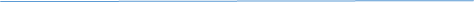 6	TRINITY 16Pray for the Church in WalesThe Most Revd John Davies - Archbishop of Wales & Bishop of Swansea & BreconPRAY for the Church Buildings Team, the DAC and Mission & Pastoral Committee:  Dr Emma Arbuthnot, Senior Church Buildings & Pastoral Reorganisation Officer; Canon Martin Lane, Chair of the DAC; Greg Moore, Church Buildings & Pastoral Reorganisation Officer; Alex Senior, Church Buildings & Pastoral Reorganisation Administrator;  John Bevan, Mission & Pastoral Officer; andDr Katherine Prior, Fundraising Adviser7	Phulbani (North India) The Rt Revd Bijay Nayak Christchurch (Aotearoa NZ & Polynesia) Peter Carrell  Kolhapur (North India) The Rt Revd Sandeep Suresh Vibhute TRINITY IN LEWES:  Steve Daughtery, I;  Jeremy Bamber, Asst.C;  Jules Middleton, Asst.C;  Ian Graham,  Tony Idle, Kenneth Bridger, Rdrs SOUTHOVER CEP SCHOOL:  Noel Fadden, HT;  Carol Taplin, ChrSOUTH MALLING CEP SCHOOL:  Jo O’Donaghue, HT;  Mary Burr, Chr8	Pittsburgh (The Episcopal Church) The Rt Revd Dorsey W M McConnell Chubu (Japan) The Rt Revd Peter Ichiro Shibusawa NEWHAVEN: St Michael:   Martin Miller, I9	Denys and Companions, c250;  Robert Grosseteste, 1253.Polynesia (Aotearoa NZ & Polynesia) The Most Revd Fereimi Cama Polynesia (Aotearoa NZ & Polynesia) The Rt Revd Henry Bull Polynesia (Aotearoa NZ & Polynesia) The Rt Revd Gabriel Sharma Polynesia (Aotearoa NZ & Polynesia) The Rt Revd Afa Vaka Clogher (Ireland) The Rt Revd John McDowell Cochin (South India) The Rt Revd Baker Ninan Fenn PEACEHAVEN AND TELSCOMBE CLIFFS with PIDDINGHOE and TELSCOMBE VILLAGE:   Tim Mills, PinC;  Mark Hake, Assoc.V;  Priscilla Mills, Rdr10 	Paulinus, 644;  Thomas Traherne, poet, spiritual writer, 	1674Popondota (Papua New Guinea) The Rt Revd Lindsley Ihove Coimbatore (South India) The Rt Revd Timothy Ravinder PLUMPTON with EAST CHILTINGTON cum NOVINGTON:Godfrey Broster, I;  11	St Ethelburga, 674;  James the Deacon 7th century.Port Moresby (Papua New Guinea) The Rt Revd Denny Bray Guka Colombia (The Episcopal Church) The Rt Revd Francisco Duque Kollam - Kottarakkara (South India) The Rt Revd Dr Oommen George RINGMER: St Mary  Beth McCleave, I 12	St Wilfrid, Bishop, Apostle of Sussex, 709Port Sudan (Sudan) The Rt Revd Abdu Elnur Kodi Colombo (Ceylon) The Rt Revd Dhiloraj Ranjit Canagasabey Kondoa (Tanzania) The Rt Revd Given Gaula SUTTON with SEAFORD:  Paul Owen, I;  Derreck Lee-Philpot, Assoc. Minister;  Ronald Dalton, Rdr;  Kate Ranger, Rdr; Wendy Ogilvie, Rdr; Alan Thomas, Rdr13	TRINITY 17Pray for the Church of the Province of West AfricaThe Most Revd Dr Daniel Sarfo - Primate & Metropolitan, CPWA; Archbishop of the Internal province of Ghana and Bishop of KumasiPRAY for the Communications Team:  Lisa Williamson and Amber Jackson14 	Portsmouth (England) The Rt Revd Christopher Foster Colorado (The Episcopal Church) The Rt Revd Kym Lucas Kongor (South Sudan) The Rt Revd Gabriel Thuch Agot THE ARCHDEACONRY OF CHICHESTER:  Luke Irvine-Capel, SSC, Archdeacon of Chichester and Sue Atkins his PA.THE RURAL DEANERY OF ARUNDEL & BOGNOR:  Mark Standen, RD;  Elizabeth Henderson, DLC15	Pretoria (Southern Africa) The Rt Revd Allan John Kannemeyer Concepcion (Chile) The Rt Revd Enrique Lago Zugadi ALDINGBOURNE, BARNHAM and EASTERGATE:  Vacant, I;  Graham Reeves, Assoc.V;EASTERGATE CEP SCHOOL:  Catherine Ward HT;  16	Nicholas Ridley & Hugh Latimer, 1555Puerto Rico (The Episcopal Church) The Revd Rafael Morales Maldonado Puerto Rico (The Episcopal Church) The Rt Revd Wilfrido Ramos Orench Connecticut (The Episcopal Church) The Rt Revd Ian Douglas Connecticut (The Episcopal Church) The Rt Revd Laura Ahrens Connor (Ireland) The Rt Revd Alan Francis Abernethy ALDWICK: St Richard:    Vacant  I;  17	Ignatius of Antioch c 107Pune (North India) The Rt Revd Sharad Yuvraj Gaikwad Cork, Cloyne & Ross (Ireland) The Rt Revd William Paul Colton ANGMERING: St Margaret:  Mark Standen, I;  David White, Rdr ST MARGARET’S CEP SCHOOL:  Mike Jee, HT;  Chris Snell, Chr18	LUKE, THE EVANGELIST  Qu'Appelle (Canada) The Rt Revd Robert Hardwick Costa Rica (Central America) The Revd Orlando Gomez Kontagora (Nigeria) The Rt Revd Jonah Ibrahim ARUNDEL with TORTINGTON and SOUTH STOKE:  David Twinley, I;Stephen Merriman, Assoc.VARUNDEL CEP SCHOOL:  Andrew Simpson, HT;  Andrew Mott, Chr19	Henry Morgan, 1812 Translator of the ScripturesQuebec (Canada) The Rt Revd Bruce Myers Coventry (England) The Rt Revd Christopher Cocksworth Coventry (England) The Rt Revd John Stroyan Krishna-Godavari (South India) The Rt Revd George Cornelious Tantepudi BOGNOR: St Wilfrid:   Vacant, I;  NYEWOOD CE INFANT SCHOOL:  Anna Wells, HT; David Mobsby, Chr;   NYEWOOD CE JUNIOR SCHOOL:  Jon Williams, HT;  Mark Gordon, Chr.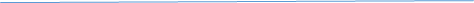 20	TRINITY 18Pray for the Church in the Province of the West Indies - VacantPRAY for Children & Youth Workers around the Diocese:  Dan Jenkins, Dio. Youth Officer;  Irene Smale, Children and Family Work Adviser21 	Raiwind (Pakistan) The Rt Revd Azad Marshall Cuba (The Episcopal Church) The Rt Revd Griselda Delgado Del Carpio Kubwa (Nigeria) The Rt Revd Duke Akamisoko BURPHAM & POLING:  Celia Woodruff, PinC;22	Rajasthan (North India) The Rt Revd Darbara Singh Cueibet (South Sudan) The Rt Revd Elijah Muteny Awet CLYMPING and YAPTON with FORD:  Richard Hayes, I;  Maureen Bravington, Liz Peart & John Stirland, Rdrs.   ST MARY’S CEP SCHOOL:  Janet Llewelyn, HT;  Julie Burnett-Kirk, Chr;  YAPTON CEP SCHOOL:  Nick Sharp, HT;  Penny Davy, Chr23Rayalaseema (South India) The Rt Revd B D Prasada Rao Cuernavaca (Mexico) The Rt Revd Enrique Treviño Cruz Curitiba (Brazil) The Most Revd Naudal Alves Gomes (Primate)EAST PRESTON with KINGSTON:  Andrew Perry, I;   Emma Ham-Riche, Asst.C; John White, Rdr24Recife (Brazil) The Rt Revd João Cancio Peixoto Cuttack (North India) The Rt Revd Surendra Kumar NandaFELPHAM:  St Mary:  John Challis, I;   Paul Godwin, Rdr;BISHOP TUFNELL CE PRIMARY SCHOOL;  Nick Sharp, HT;  John Challis, Aided Chair25	Crispin and Crispinian, Martyrs of Rome c287Rejaf (South Sudan) The Rt Revd Edward Oliver Mathew Tombe Cyangugu (Rwanda) The Rt Revd Nathan Amooti Rusengo Kuching (South East Asia) The Rt Revd Danald Jute Kuching (South East Asia) The Rt Revd Solomon Cheong Sung Voon Kuching (South East Asia) The Rt Revd Nelson Ugas BulangLITTLEHAMPTON:  Mark Williams I;  Peter Sedlmayr, C26	Alfred the Great, King of the West Saxons, Scholar, 899Remo (Nigeria) The Most Revd Michael Fape Cyprus and the Gulf (Jerusalem & Middle East) The Rt Revd Michael Augustine Owen Lewis Kumasi (West Africa) The Most Revd Dr Daniel Sarfo (Primate)LYMINSTER and  WICK:  Tom Robson, I;  Vanessa Baron, Assoc V.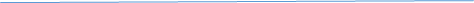 27 	LAST SUNDAY AFTER TRINITYPray for the Church of Ceylon (Extra-Provincial to the Archbishop of Canterbury)The Rt Revd Dhiloraj Ranjit Canagasabey - Bishop of ColomboThe Rt Revd Keerthisiri Fernando - Bishop of Kurunegala
PRAY for the Apostolic Life team:  Rebecca Swyer, Director; Luci Fevet, Exec. Secretary;  Rob Dillingham,  Assistant Director; Vacant  DDO;  Wendy Greenan, PA to the DDO;  Vacant;  Diocesan Spirituality Adviser;  Nicola Canham, Head of Wellbeing for Clergy and their Families;  Ruth McBrien, MDR Administrator;  Robert Norbury, Young Vocations Officer; Jayne Prestwood, Officer for Lay Vocation & Ministry;  Paul Redparth, Vocations Officer,   Earl Collins; Continuing Ministerial Development Officer;  28	 Simon & Jude, ApostlesRenk (South Sudan) The Rt Revd Joseph Garang Atem Daejeon (Korea) The Most Revd Moses Nagjun Yoo (Primate)Kumi (Uganda) The Rt Revd Edison Irigei MIDDLETON: St Nicholas;   William Marston, I;  29	James Hannington, 1885Rhode Island (The Episcopal Church) The Rt Revd Nicholas Knisely Dallas (The Episcopal Church) The Rt Revd George R. Sumner, JrNORTH BERSTED: Jo King, PinC;  Rosemary Towse, Rdr;30Rift Valley (Tanzania) The Rt Revd John Daudi Lupaa Damaturu (Nigeria) The Rt Revd Yohannah A Audu Dar-es-Salaam (Tanzania) The Rt Revd Jackson Sosthenes PAGHAM: St Thomas a Becket:    Vacant, I;  Roland Ell, Rdr;31	Martin Luther, 1546   Rio de Janeiro (Brazil) The Rt Revd Eduardo Coelho Grillo Davao (Philippines) The Rt Revd Jonathan Labasan CasiminaRUSTINGTON: Vacant I;  Susan Lynn-Allen, Rdr;  NOVEMBER1	ALL SAINTSRio Grande (The Episcopal Church) The Rt Revd Michael Vono Delaware (The Episcopal Church) The Rt Revd Kevin S. Brown Kurunegala (Ceylon) The Rt Revd Keerthisiri FernandoSLINDON with EARTHAM and MADEHURST: Philip Jones, I;  David Olby, Rdr;  SLINDON CEP SCHOOL:  Lucy Cooper, HT;  2	ALL SOULSRochester (England) The Rt Revd James Langstaff Rochester (England) The Rt Revd Simon David Burton-Jones Rochester (The Episcopal Church) The Rt Revd Prince Singh Kushtia (Bangladesh) The Rt Revd Samuel Sunil Mankhin (Primate)SOUTH BERSTED:  St Mary Magdalene:   Tim Crook, I; Adrian Grainge, Rdr;   SOUTH BERSTED CEP SCHOOL:  Noel Goodwin, HT;  Ron Robson, Chr3	FOURTH SUNDAY BEFORE ADVENT                 ALL SAINTS’ SUNDAYPray for the Church of Bermuda (Extra-Provincial to the Archbishop of Canterbury) The Rt Revd Nicholas Dill – Bishop of Bermuda PRAY for Bishop Martin Warner and his staff, Stephen Ferns, Senior Chaplain;  Lucy Hudson, PA, Margaret West, Finance Manager & Adam Mizler, Administrative Assistant.4	Rockhampton (Australia) The Rt Revd David Robinson Delhi (North India) The Rt Revd Warris K. Masih Kutigi (Nigeria) The Rt Revd Jeremiah Kolo WALBERTON with BINSTED:  Tim Ward, I;  Julie Allday, Rdr;  Kevin Durban-Jackson, Rdr;WALBERTON + BINSTED CEP SCHOOL:  Laura Brockhurst, HT;  Diana Levantine, Chr5	Rokon (South Sudan) The Rt Revd Francis Loyo Mori Derby (England) Vacant Derby (England) The Rt Revd Janet Elizabeth McFarlaneTHE RURAL DEANERY OF CHICHESTER:  David Jarratt, RD;  Vacant, DLC;  BISHOP LUFFA CE SCHOOL:  Austen Hindman HT,  Nigel Hoggarth, Chr6	St Leonard, 6th century;  William Temple, 1944Rorya (Tanzania) The Rt Revd John Adiema Derry & Raphoe (Ireland) The Rt Revd Kenneth Raymond Good Dhaka (Bangladesh) The Most Revd Paul Shishir SarkerAPULDRAM: St Mary:   Moira Wickens, PinC;NEW FISHBOURNE: St Peter & St Mary: Moira Wickens, I;   John Sheppard, Rdr;   FISHBOURNE CEP SCHOOL:  Naomi Day, HT;  Julie Barwell, Chr7	Willibrord of York, 739Ruaha (Tanzania) The Rt Revd Joseph Mgomi Diocese in Europe (England) The Rt Revd David Hamid Diocese in Europe (England) The Rt Revd Robert Innes Europe (The Episcopal Church) The Rt Revd Pierre WhalonBOXGROVE:  St Mary & St Blaise:   Ian Forrester, PinC;   BOXGROVE CEP SCHOOL:  Jacqui Dommett, HT;  Ian Forrester, Chr8	Saints and Martyrs of EnglandRumbek (South Sudan) The Most Revd Alapayo Manyang Kuctiel Rumbek (South Sudan) The Rt Revd Elizabeth Awor Ngor The Bahamas and The Turks and Caicos Islands (West Indies) The Rt Revd Laish Boyd Kwara (Nigeria) The Most Revd Olusegun Adeyemi CHICHESTER St Pancras and St John:  Mark Payne, I;  Mike Milmine, Asst.C9	Margery Kempe, 1440The Free State (formerly Bloemfontein) (Southern Africa) The Rt Revd Dintoe Letloenyane CHICHESTER St Paul with WESTHAMPNETT:  Simon Holland, I; Rachel Hawes, Assoc.Rector;  Martha Weatherill, Asst.C; Brenda Couzens, Asst.C; John Ashwin, Rdr;  Martin Cooke, Rdr; Alison Hardcastle, Rdr.CHICHESTER, St Wilfrid:  Simon Holland, PinC; Neil Shaw, Asst.C;  CENTRAL CE ACADEMY:  Richard Hall, HT; THE MARCH CEP SCHOOL:  Nicky Metcalf, HT; 10	THIRD BEFORE ADVENT	REMEMBRANCE SUNDAYPray for the Lusitanian Church (Extra-Provincial to the Archbishop of Canterbury) The Rt Revd Jorge Pina Cabral - Bishop of the Lusitanian ChurchPRAY for the Bishop of Horsham’s Office:  Bishop of Horsham, Vacant; Tanya Leese, the Bishop’ PA.11	St Martin of Tours, c 397Rumonge (Burundi) The Rt Revd Pedaculi Birakengana On the Coast formerly (Ikale-Ilaje) (Nigeria) The Rt Revd J Ebunoluwa Ogunele Kwoi (Nigeria) The Rt Revd Paul ZamaniDONNINGTON:  James Cooper, PinC;  Mary Hagell, Rdr12	Rupert's Land (Canada) The Rt Revd Geoffrey J Woodcroft Dogura (Papua New Guinea) The Rt Revd Tennyson BogarEARNLEY with EAST WITTERING and ALMODINGTON:  Steve Davies, I;  13 	Charles Simeon, 1836Rutana (Burundi) The Rt Revd Pontien Ribakare Doko (Nigeria) The Rt Revd Uriah Kolo Dominican Republic (The Episcopal Church) The Rt Revd Moisés Quezada MotaLAVANT:  David Jarratt, I;   LAVANT CEP SCHOOL,  Adrian King, HT,Ann Smith, Chr14	Samuel Seabury, 1796Ruwenzori (Uganda) The Rt Revd Reuben Kisembo Dornakal (South India) The Rt Revd Vadapalli Prasada RaoNORTH MUNDHAM with MERSTON and HUNSTON, Vacant  I;  Stephen Everard, Asst.C;  Kat Walker, Rdr15	Sabah (South East Asia) The Rt Revd Melter Jiki Tais Sabah (South East Asia) The Rt Revd John Yeo Down & Dromore (Ireland) The Rt Revd Harold Creeth Miller CLYMPING and YAPTON with FORD:  Richard Hayes, I;  Martin Draper; Maureen Bravington & John Stirland, Rdrs.   ST MARY’S CEP SCHOOL:  Janet Llewelyn, HT;  Julie Burnett-Kirk, Chr;  YAPTON CEP SCHOOL:  Nick Sharp, HT;  Penny Davy, ChrSELSEY:  Andy Wilkes, I;  16	Margaret of Scotland 1093;  Edmund Rich 1240Sabongidda-Ora (Nigeria) The Rt Revd Augustine E Ohilebo Dublin & Glendalough (Ireland) The Most Revd Michael Geoffrey St Aubyn JacksonSIDLESHAM, St Mary:  Stephen Guise, PinC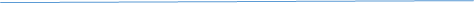 17	SECOND BEFORE ADVENT  The Reformed Episcopal Church of Spain (Extra-Provincial to theArchbishop of Canterbury) The Rt Revd Carlos López-Lozano – Bishop of Spanish Reformed Episcopal ChurchPRAY for Bishop Richard Jackson, Bishop of Lewes and Sophie Perring his PA18	 Saldanha Bay (Southern Africa) The Rt Revd Raphael Hess Duk (South Sudan) The Rt Revd Daniel Deng Abot Duk (South Sudan) The Rt Revd Thomas Tut GanyTANGMERE and OVING:  Trevor Marshall, PinC;19	St Hilda, 680;  Mechtild, 1280Salisbury (England) The Rt Revd Nicholas Holtam Salisbury (England) The Rt Revd Edward Condry Salisbury (England) The Rt Revd Karen Gorham Dunedin (Aotearoa NZ & Polynesia) The Rt Revd Steven BenfordWEST WITTERING and BIRDHAM with ITCHENOR:  Jonathan Swindells, I;  Susan Monks, Michael Chater, Ben Harvey Rdrs;WEST WITTERING PAROCHIAL CE SCHOOL:  Nick Matthews, HT; Richard Holben, Chr:   BIRDHAM CEP SCHOOL:  Mark McCadden, HT;  Jim Mould, Chr20	Edmund of East Anglia, 870;  Priscilla Lydia Sellon, 1876.Sambalpur (North India) The Rt Revd Pinuel Dip Dunkwa-on-Offin (West Africa) The Rt Revd Edmund Dawson Ahmoah Durgapur (North India) The Rt Revd Probal Kanto DuttaWHYKE St George with Rumboldswyke and Portfield, All SaintsTimothy Peskett, I;  Toby Boutle, Asst.C;RUMBOLDSWHYKE CE INFANTS’ SCHOOL:  Fiona Sayce, HT:  Suni Lowe, Chr21San Diego (The Episcopal Church) The Rt Revd Dr Katharine Jefferts Schori Durham (England) The Rt Revd Paul Butler Durham (England) The Rt Revd Mark Watts Bryant THE RURAL DEANERY OF WESTBOURNE:  Martin Lane, RD;  Jane Wilkinson, DLC 22		Cecilia c230San Joaquin (The Episcopal Church) The Rt Revd David Rice Dutse (Nigeria) The Rt Revd Markus Yohanna Danbinta Kyoto (Japan) The Rt Revd Stephen Takashi KochiBOSHAM:  Martin Lane, I;  23	Clement, c100Santiago (Chile) The Rt Revd Hector Zavala Muñoz Santiago (Philippines) The Rt Revd Frenzel Ray P PiludenCHIDHAM:  Vacant, I;  Colin Ottewell, Rdr.CHIDHAM PAROCHIAL PRIMARY SCHOOL:  Claire Murphy, HT;  Becky Wild, Chr 24 	CHRIST THE KINGPray for the Falkland Islands (Extra-Provincial to Canterbury) The Rt Revd Timothy Thornton - Bishop to the Forces and Bishop to the Falkland IslandsPRAY for the Diocesan Secretary, Gabrielle Higgins25	Catherine of Alexandria, 4th Century;  Isaac Watts, 1748Sao Paulo (Brazil) The Rt Revd Flavio Augusto Borges Irala East Carolina (The Episcopal Church) The Rt Revd Robert SkirvingEAST DEAN, SINGLETON and WEST DEAN:  Vacant, PinC;SINGLETON CEP SCHOOL:  Vacant, HT;  Janet Holt, ChrWEST DEAN CEP SCHOOL:  Gillian Moss, HT;  Wendy Goacher, Chr26	Sapele (Nigeria) The Rt Revd Blessing Erifeta East Kerala (South India) The Rt Revd Kayalakkakathu George DanielFUNTINGTON with WEST STOKE and SENNICOTTS: Christopher Huxtable, I27	Saskatchewan (Canada) The Rt Revd Michael William Hawkins Saskatchewan (Canada) The Rt Revd Adam Halkett East Ruwenzori (Uganda) The Rt Revd George Turyasingura East Tennessee (The Episcopal Church) The Rt Revd Brian Lee ColeSOUTHBOURNE with WEST THORNEY:  Matt Luff, I; David Poulter, Rdr;  Michael Wilson, Rdr.28	Saskatoon (Canada) The Rt Revd David Irving Eastern Himalayas (North India) VacantTHE OCTAGON PARISHES (Compton, Up Marden, East Marden, North Marden, Racton, Stoughton, Forestside & Stansted)  Lindsay Yates, PinC; Edward Mynors, Rdr;  Maria Sadler, Rdr;COMPTON + UP MARDEN CEP SCHOOL:  Claire Inskip, HT;  Sarah Hutchinson, Chr29	Sebei (Uganda) The Rt Revd Paul Kiptoo Masaba Eastern Kowloon (Hong Kong) The Rt Revd Timothy Kwok Kyushu (Japan) The Rt Revd Luke Ken-ichi MutoWESTBOURNE:  Andrew Doye, I;  Martin Brown, Rdr30	ANDREW THE APOSTLESekondi (West Africa) The Rt Revd Alexander Asmah Eastern Michigan (The Episcopal Church) The Rt Revd Todd OusleyTHE RURAL DEANERY OF WORTHING:  Helena Buqué, RD;  Janine Hobbs, DLC;DAVISON CE HIGH SCHOOL FOR GIRLS:  Chris Keating, HTST ANDREW’S CE HIGH SCHOOL FOR BOYS;  Louise Welcome, HT; Clive Purser, ChrDECEMBER1	ADVENT SUNDAY	    World AIDS Day Pray for mission agencies and their work throughout the Anglican CommunionPRAY for the Governance Team:  Anna Quick, Executive Assistant; Anne-Marie Mizler, Governance Officer2	Seoul (Korea) The Rt Revd Peter Lee Eastern Newfoundland & Labrador (Canada) The Rt Revd Geoffrey Peddle BROADWATER:  Gaz Daly, TR;  Gary Neal, TV (St Stephen’s & Queen Street Church);  Garry Butler, Sue Stamp, Joslyn Arnold, Donald Banks, Barry Bates, Anne Robinson, Angela Brooke & Peter Stewart, Rdrs.BROADWATER CEP  SCHOOL:  Vacant, HT;  Elizabeth Crockett, Chr 3	Seychelles (Indian Ocean) The Most Revd James Richard Wong Yin Song (Primate) Eastern Oregon (The Episcopal Church) The Rt Revd Patrick BellDURRINGTON, St Symphorian:  Ben Eadon, I:  Ian Edgar, Asst.C4	St John DamasceneSheffield (England) The Rt Revd Pete Wilcox Sheffield (England) The Rt Revd Peter Burrows Eastern Zambia (Central Africa) The Rt Revd William Mchombo Easton (The Episcopal Church) The Rt Revd Santosh MarrayFERRING, St Andrew:  Gary Ingram, I;  Jill Simpson, Asst.C;  FERRING CEP SCHOOL:  Gillian Silk, HT;  5Shinyanga (Tanzania) The Rt Revd Johnson Chinyong'ole Eau Claire (The Episcopal Church) The Revd William Jay LambertFINDON VALLEY, All Saints:  Beverley Miles,  Assoc.P;  Jennie Bonner, Rdr6	NICHOLAS, Bishop c326  Shyira (Rwanda) The Most Revd Laurent Mbanda (Primate) Edinburgh (Scotland) The Rt Revd John ArmesFINDON, CLAPHAM & PATCHING:  Helena Buqué, PinC; Colin Cox, Asst.C;ST JOHN THE BAPTIST CEP SCHOOL:  Richard Yelland, HT;  John Roche, Chr;  CLAPHAM + PATCHING CEP SCHOOL:  Jane Jones, HT;  David Longmore, Chr7 	Ambrose, Bishop of Milan and Teacher, 397Shyira (Rwanda) The Rt Revd Samuel M Mugisha Edmonton (Canada) The Rt Revd Jane AlexanderGORING-BY-SEA, St Mary:  Keith Littlejohn,  I;  Keith Lelliott, RdrGORING-BY-SEA CE PRIMARY SCHOOL;  Clare Jee, HT;  David Rogers, Chr;   WEST PARK CE SCHOOL:  Caitriona Bull, HT;  Mark Deacon, Chr8	ADVENT 2Pray for the work of the Mothers’ Union around the world Sheran Harper - Worldwide President Bev Jullien - Chief ExecutivePRAY for the Administration Team:  Zoe Smith, Wendy Harding, Alan Bates, Jonathan Dorman and Micaela Mitchell9 	THE IMMACLATE CONCEPTION OF THE BVM		(Transferred)Shyogwe (Rwanda) The Rt Revd Jered KalimbaEgba (Nigeria) The Rt Revd Emmanuel Adekunle Lafia (Nigeria) The Rt Revd Godwin A RobinsonHEENE, St Botolph’s:   Peter Kane, PinC10 	Sialkot (Pakistan) The Rt Revd Alwin John Samuel Egba West (Nigeria) The Rt Revd Samuel AjaniLANCING, St Michael & All Angels:  Felix Smith, I;  Thomas Fink-Jensen11 	St Damasus 1Singapore (South East Asia) The Rt Revd Rennis Ponniah Singapore (South East Asia) The Rt Revd Low Jee King Egbu (Nigeria) The Rt Revd Geoffrey Okoroafor Egypt (Jerusalem & Middle East) The Rt Revd Mouneer Hanna Anis Egypt (Jerusalem & Middle East) Vacant Egypt (Jerusalem & Middle East) The Rt Revd Samy FawzyLANCING with COOMBES:  Stephen Date, PinC.12Sittwe (Myanmar) The Rt Revd James Min Dein Eha - Amufu (Nigeria) The Rt Revd Daniel OlinyaMAYBRIDGE and WEST TARRING Mark Lyon, I;  Ian Edgar, Asst.C;  13	Lucy, Virgin and Martyr, c 304Sittwe (Myanmar) The Rt Revd Moses Tun Pa Ekiti (Nigeria) The Rt Revd Christopher Tayo Omotunde Ekiti Kwara (Nigeria) The Rt Revd Andrew Ajayi Ekiti Oke (Nigeria) The Rt Revd Isaac Olubowale Ekiti West (Nigeria) The Rt Revd Rufus V A AdepojuSOMPTING, St Mary:  Vacant, I;14	John of the Cross 1591Sodor & Man (England) The Rt Revd Peter Eagles El Camino Real (The Episcopal Church) The Rt Revd Mary Gray-ReevesWEST WORTHING, St John the Divine:  Vacant, I;  15 	ADVENT 3Sokoto (Nigeria) The Rt Revd Augustin Omole El Salvador (Central America) The Rt Revd Juan David Alvarado MelgarPRAY for the Archdeaconry Warden of Readers:  Louis Wilson (Brighton & Lewes) and Alan Weaver (Hastings);  PRAY also for the Readers Archdeaconry Secretaries:  Roland Ell (Chichester); Geoff Peckham (Horsham); Margaret Green (Brighton & Lewes);  Jane Eales (Hastings).16 	South Ankole (Uganda) The Rt Revd Nathan Ahimbisibwe Eldoret (Kenya) The Rt Revd Christopher RutoWORTHING, Christ Church:  David Renshaw, PinC17	South Dakota (The Episcopal Church) The Rt Revd John Tarrant El-Obeid (Sudan) The Rt Revd Ismail Gabriel AbudiginWORTHING, St Andrew:  Vacant, PinC18 	South Kerala (South India) The Rt Revd Dharmaraj Rasalam Ely (England) The Rt Revd Stephen David Conway Ely (England) The Rt Revd David Thomson Embu (Kenya) The Rt Revd David Muriithi IreriWORTHING, St George:  Vacant, I;  Peter Cole, Rdr19South Rwenzori (Uganda) The Rt Revd Jackson Nzerebende Enugu (Nigeria) The Most Revd Emmanuel Chukwuma Enugu North (Nigeria) The Rt Revd Sosthenes EzeWORTHING, St Matthew:  Paul Taylor, PinC;  Neill Stannard, Asst.C; Angela Pursey, RdrHEENE CEP SCHOOL:  Joanna MacGovern, HT;  Kate Cooper, Chr;  Freda Wimble, Chr.20	South West Tanganyika (Tanzania) The Rt Revd Matthew Mhagama Esan (Nigeria) The Most Revd Friday Imaekhai21Etche (Nigeria) The Rt Revd Precious Nwala Etsako (Nigeria) The Rt Revd Jacob BadaTHE ARCHDEACONRY OF HORSHAM: Fiona Windsor, AD;  Matilda Taylor her PA.22 	ADVENT 4Pray for Christians in other denominations and the work of the ecumenical movement His Holiness Pope Francis, Bishop of Rome His All Holiness Archbishop Bartholomew of Constantinople, New Rome and Ecumenical PatriarchThe Revd Dr Olav Fykse Tveit, General Secretary of the World Council of Churches Bishop Ivan M Abrahams, General Secretary World Methodist Council The Reverend Chris Ferguson, General Secretary of the World Communion of Reformed ChurchesPRAY for all Hospital and Hospice Chaplains within the Diocese23	Evo (Nigeria) The Rt Revd Innocent Ordu Exeter (England) The Rt Revd Robert Atwell Exeter (England) The Rt Revd Nick McKinnel Exeter (England) The Rt Revd Jackie Searle THE RURAL DEANERY OF CUCKFIELD:  Michael Maine, RD;  Rachel Field, DLC24	  (Christmas Eve)Ezo (South Sudan) The Rt Revd John Kereboro Zawo Faisalabad (Pakistan) The Rt Revd John Samuel25	CHRISTMAS DAY  (THE NATIVITY OF OUR LORD)Pray for the Peace of Jerusalem and the People of Bethlehem Falkland Islands (Parish of) (Falkland Islands) The Rt Revd Timothy Thornton False Bay (Southern Africa) The Rt Revd Margaret Brenda Vertue Federal Ministries (The Episcopal Church) The Rt Revd Carl Wright Federal Ministries (The Episcopal Church) The Rt Revd James Magness26	Stephen, Deacon & MartyrFianarantsoa (Indian Ocean) The Rt Revd Gilbert Rateloson Rakotondravelo Florida (The Episcopal Church) The Rt Revd John Howard27	John, Apostle and EvangelistFond du Lac (The Episcopal Church) The Rt Revd Matthew Alan Gunter Fort Worth (The Episcopal Church) The Rt Revd Scott Mayer28	Holy InnocentsFredericton (Canada) The Rt Revd David Edwards Freetown (Sierra Leone) (West Africa) The Rt Revd Thomas Arnold Ikunika Wilson29 	THE HOLY FAMILYGahini (Rwanda) The Rt Revd Alexis Bilindabagabo Gahini (Rwanda) The Rt Revd Manasseh Gahima Gambia (West Africa) The Rt Revd James Allen Yaw Odico30	Gasabo (Rwanda) The Rt Revd Onesphore Rwaje Gboko (Nigeria) The Rt Revd Emmanuel Nyitsse31	George (Southern Africa) The Rt Revd Brian Marajh Georgia (The Episcopal Church) The Rt Revd Scott BenhaseKey to Abbreviations: 			ARD Assistant Rural Dean; 			Ass V Associate Vicar; 			Ass M  Associate Minister;			Asst.C Curate; 			Chr Chairman of Governors; 			DD Distinctive Deacon; 			DinC Deacon in Charge			DLC Deanery Lay Chairman; 			HT Head Teacher; 			I Incumbent; 			PinC Priest in Charge;		Rdr Reader; 		RD Rural Dean; 		TR Team Rector; 		TV Team Vicar;		YW Youth Worker